Station #4Bird-AkepaFood Source-Rice spread out on a tray (to represent insects)Tools- Tweezers, Clothespins, Test tube holder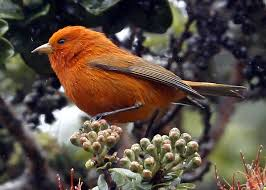 Challenge #4- You have been given rice (to represent insects) as your food source.You have also been given sample beaks:1.Tweezer2. Clothespins3. Test Tube holderYour challenge is to use each beak and transfer as many pieces of rice to your stomach (plastic cup) in 30 seconds.  Repeat each trail 3 times an record the amount of food after each trial on your worksheet